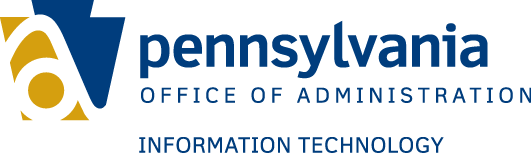 Effective , ITP-BUS011 and any associated supplemental documents have been rescinded and replaced by ITP-SEC040.For any questions regarding this notice, please contact RA-ITCentral@pa.gov.Information Technology Policy Rescinded Notice